CREEKSIDE’S TEACHING NOTES for Sunday, July 3, 2016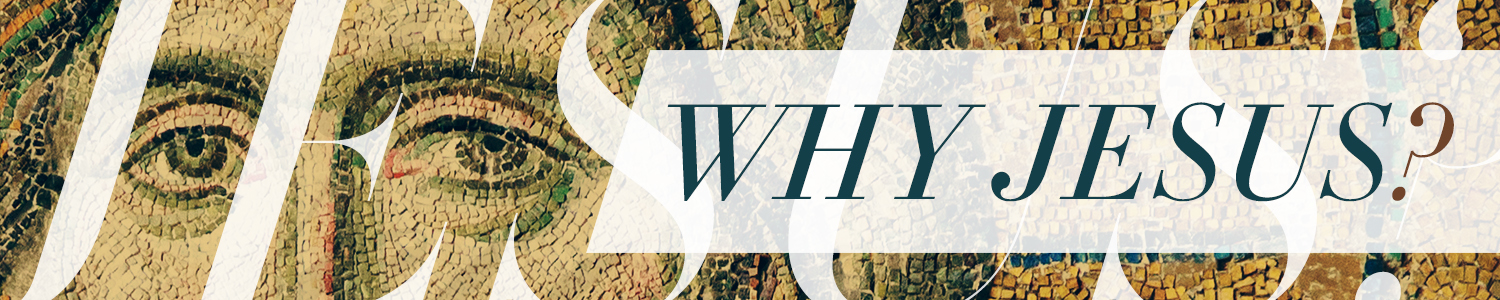 FAILING FORWARDJohn 21:1-25We all fail.  We all fail to meet our own standards.  We all fail to meet God’s standards.  But God never fails to meet us where we fail and invite us back to walk with Himeven if we might fail again.Peter failed Jesus.He failed big time.But Jesus never failed Peter.And that’s what matters most.Peter asked, “Lord, why can’t I follow you now? I will lay down my life for you.”  Then Jesus answered, “Will you really lay down your life for me? Very truly I tell you, before the rooster crows, you will disown me three times!John 13:37-38HOW DOES JESUS RESPOND TO OUR PERSONAL FAILURES?1.  JESUS MEETS US WHERE WE ARE:John 21:1-14Afterward Jesus appeared again to his disciples, by the Sea of Galilee.John 21:1-14Have the disciples gone back to their lifebefore they became disciples of Jesus?Luke 5:1-11Peter had experienced significant moral failure.  He had bragged about his commitment to Christ and then denied him three times.Then seizing him, they led him away and took him into the house of the high priest.  Peter followed at a distance.  And when some there had kindled a fire in the middle of the courtyard and had sat down together, Peter sat down with them. 56 A servant girl saw him seated there in the firelight. She looked closely at him and said, “This man was with him.”57 But he denied it. “Woman, I don’t know him,” he said.58 A little later someone else saw him and said, “You also are one of them.”“Man, I am not!” Peter replied.59 About an hour later another asserted, “Certainly this fellow was with him, for he is a Galilean.”60 Peter replied, “Man, I don’t know what you’re talking about!” Just as he was speaking, the rooster crowed. 61 The Lord turned and looked straight at Peter. Then Peter remembered the word the Lord had spoken to him: “Before the rooster crows today, you will disown me three times.” 62 And he went outside and wept bitterly.Luke 22:54-622.  JESUS FOCUSSES ON WHAT MATTERS MOST:John 21:15-17Phileo – deeply emotional connection between people, affection  Agapao – loyalty, steady, deliberate, while strongly emotive it is not fueled by emotion, active and not self-seeking, lofty loveSimon, son of John, do you love (agapao) Me more than these?Yes, Lord; Youknow that I love (phileo) You.Tend my lambs.Simon, son of John, do you love (agapao) Me?Yes, Lord, You know that I love (phileo) You.Shepherd my sheep.Simon, son of John, do you love (phileo) Me?Lord, You know all things; You know that I love (phileo) You.Tend My sheep.John 21:13-17This is love: not that we loved God, but that he loved us and sent his Son as an atoning sacrifice for our sins.1 John 4:103.  JESUS CALLS ON US TO FOLLOW HIM:John 21:16-25“Follow me.”John 21:19“You must follow me.”John 21:22